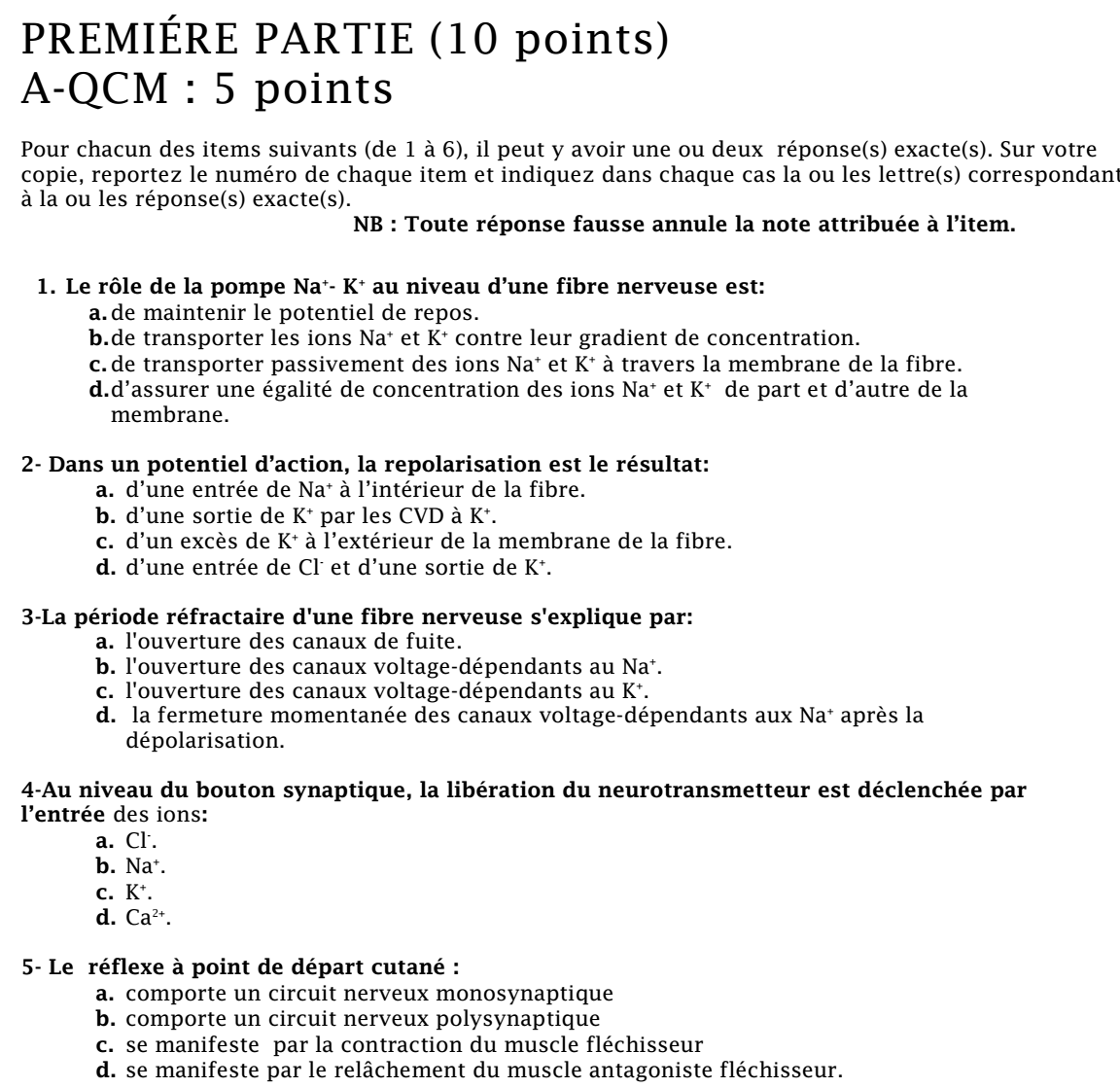 6-L’ordre décroissant des vitesses du MN dans les différentes fibres représentées  ci- dessous  en coupes transversales est :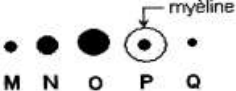 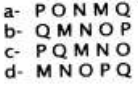 B-(5pts)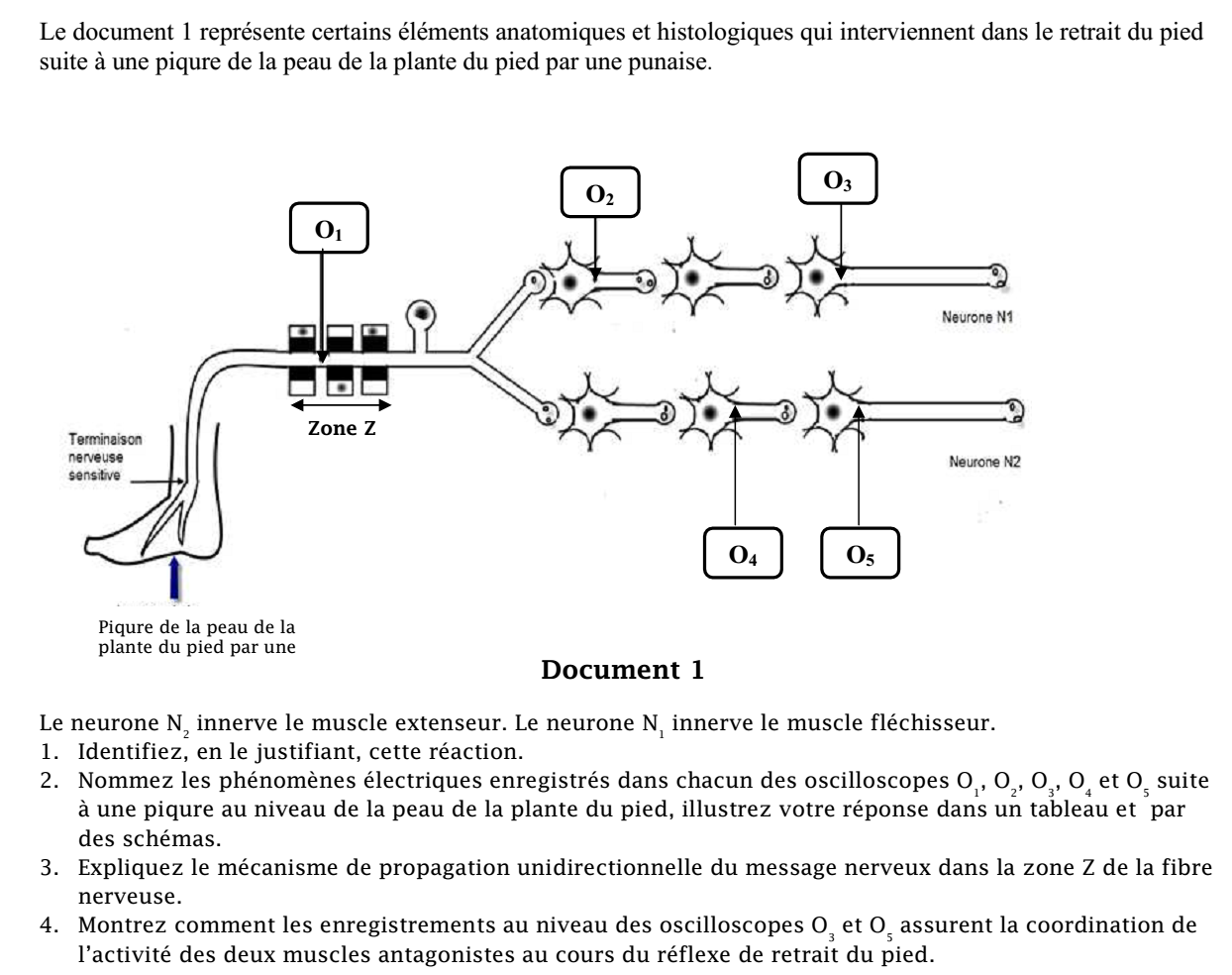 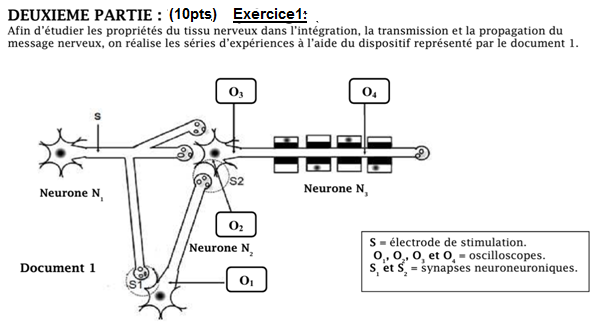 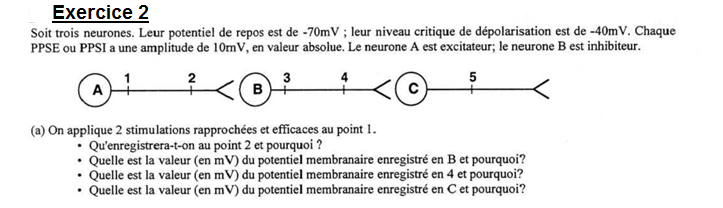 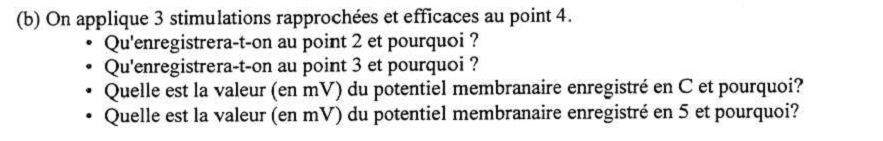 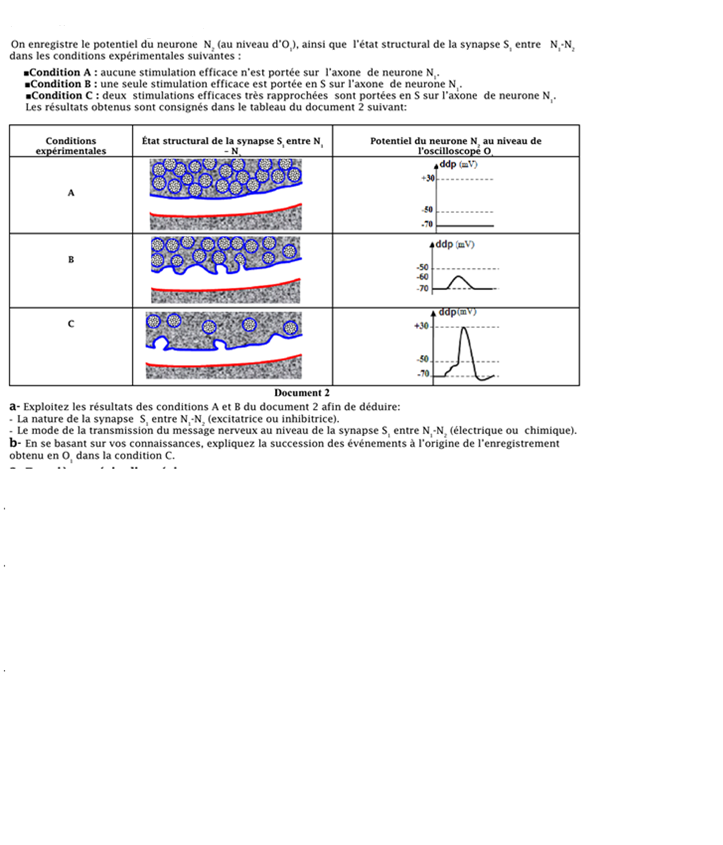 Illustrez vos réponses par des schémasLycée Ibn Khouldoun Metouia  Avril  2015Devoir de contrôle n°3*SVT*Durée :1h Prof: Mme. Lamia ChattaouiClasses : 4ème Math.